COMMUNIQUÉ DE PRESSE 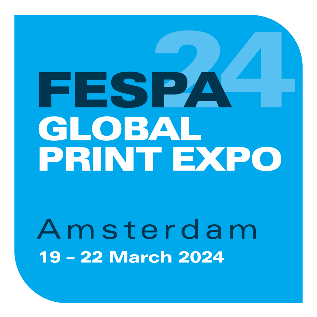 8 janvier 2024FESPA 2024 : UNE EXPÉRIENCE ENRICHISSANTE POUR LES IMPRIMEURS SPÉCIALISÉS GRÂCE À LA PRÉSENCE DE NOMBREUX EXPOSANTS INTERNATIONAUX SUR LES QUATRE ÉVÉNEMENTS DU SALONLes quatre événements FESPA 2024 qui se tiendront à Amsterdam (Pays-Bas) en mars 2024, devraient proposer une expérience des plus enrichissantes aux imprimeurs spécialisés. Plus de 425 exposants ont déjà confirmé leur participation à la FESPA Global Print Expo 2024, à la European Sign Expo, à la Personalisation Experience et au Sportswear Pro. Cet événement, organisé au RAI du 19 au 22 mars 2024, sera pour les visiteurs l’occasion de découvrir les nombreuses solutions conçues par des exposants de 36 pays.Ils y découvriront des solutions matérielles, telles que des imprimantes grand format à plat et bobine à bobine, des carrousels de sérigraphie, ainsi que toute une gamme de solutions de finition proposées par les plus grands exposants. De grands noms de l’impression numérique grand format, de la sérigraphie et de l’impression textile, ont d’ores et déjà confirmé leur présence, notamment Agfa, Brother, Colorjet India, HanGlory, Liyu International, MHM, Mimaki, Roland, Epson, Mutoh et swissQprint.Plusieurs fournisseurs de logiciels chevronnés, comme Caldera, EFI, Fiery et Roq, présenteront leurs solutions de flux de travail de bout en bout, d’intégration automatisée des travaux et de gestion des couleurs, ainsi qu’un éventail de services de conseil afin d’accompagner les entreprises dans leur parcours d’automatisation. 3A Composites, Antalis, Epson, HEXIS SAS, InkTec Europe et ORAFOL Europe font partie des entreprises présentant des supports et des consommables. Elles mettront en avant les matériaux alternatifs recyclés/recyclables, durables, ainsi que les encres écoresponsables.Michael Ryan, responsable de la FESPA Global Print Expo, déclare : « La diversité des produits exposés est l’un des plus grands atouts des salons FESPA. En mettant l’accent sur les solutions destinées aux entreprises d’impression spécialisée, y compris les producteurs d’arts graphiques, les imprimeurs textiles et industriels et les experts en communication visuelle, nous offrons aux visiteurs la possibilité de trouver tout ce dont ils ont besoin en un seul et même lieu. L’inclusion de la signalétique, des solutions de personnalisation et des technologies destinées à la production de vêtements de sport, leur permettra d’explorer les nombreuses perspectives créatives et commerciales en rapport direct avec leur activité. »L’engagement des exposants de la European Sign Expo 2024 dépasse déjà celui de 2023. Les visiteurs y trouveront un éventail de solutions de fabrication d’enseignes et de communication visuelle proposées par plus de 85 fournisseurs confirmés, parmi lesquels Cosign, Domino Sign, EFKA, Harmuth CNC-Frästechnik, Jinan AOL CNC Equipment, Lintel Display, Navori Labs et NSELED. Ils découvriront les produits en matière de lettrage channel, de signalétique dimensionnelle et numérique, de gravure traditionnelle ou à l’eau-forte, d’enseignes lumineuses, de supports et systèmes extérieurs, de signalétique LED, de découpe au laser et d’outils de signalétique.Parmi les fournisseurs internationaux présents sur le salon Personalisation Experience, citons Antigro, Kit Builder, Mediaclip et XMPie, qui présenteront leurs logiciels de conception de personnalisation et de solutions marketing intégrant des données variables. Tajima Europe, PunchCloud OU et ZSK Stickmaschinen mettront en avant leurs tout derniers matériels et services de création en matière de broderie.Lors de la séance inaugurale du Sportswear Pro, des solutions d’impression textile, d’impression directe sur film, d’impression par sublimation et transfert thermique, de broderie et de découpe au laser seront proposées par des entreprises telles que Ara NV, GD Han’s Yueming Laser Technologies Co, MTC Textile Co, ou encore Ricoma. Celles-ci se joignent aux nombreux fournisseurs de production textile et de vêtements présents à la FESPA Global Print Expo 2024.Les inscriptions aux salons FESPA Global Print Expo, European Sign Expo, Personalisation Experience et Sportswear Pro sont désormais ouvertes. L’accès aux quatre espaces d’exposition est gratuit pour les membres d’une association FESPA nationale ou de FESPA Direct. Les non-membres pourront économiser 55 € sur leur billet d’entrée en se préinscrivant à l’aide du code FESM424 avant le 19 janvier 2024. Pour en savoir plus sur les tarifs et les réductions, rendez-vous sur : https://www.fespaglobalprintexpo.com/2024-registrationPour en savoir plus sur la FESPA Global Print Expo 2024 et pour vous inscrire, rendez-vous sur : https://www.fespaglobalprintexpo.com/. Pour en savoir plus sur l’European Sign Expo 2024 et pour vous inscrire, rendez-vous sur : https://ese.fespa.com/welcome. Pour en savoir plus sur la Personalisation Experience et pour vous inscrire, rendez-vous sur : https://www.personalisationexperience.com/ Pour en savoir plus le salon Sportswear Pro 2024 et pour vous inscrire, rendez-vous sur : https://www.sportswearpro.com/ FINÀ propos de la FESPA   Etablie en 1962, FESPA est une fédération à d’associations d’imprimeurs et de sérigraphes. Elle organise également des expositions et des conférences dédiées aux secteurs de la sérigraphie et de l’impression numérique. FESPA a pour vocation de favoriser l’échange de connaissances dans ces domaines avec ses membres à travers le monde, tout en les aidant à faire prospérer leurs entreprises et à s’informer sur les derniers progrès réalisés au sein de leurs industries qui connaissent une croissance rapide.   FESPA Profit for Purpose   Profit for Purpose est le programme de réinvestissement de la FESPA qui tire parti des bénéfices tirés des événements de la FESPA pour aider la communauté mondiale de l’impression spécialisée à atteindre une croissance durable et rentable grâce à quatre piliers essentiels : l’éducation, l’inspiration, l’expansion et la connexion. Le programme fournit des produits et services de haute qualité aux imprimeurs du monde entier, notamment des études de marché, des formations, des sommets, des congrès, des guides et des articles pédagogiques, en plus de soutenir des projets de base dans les marchés en voie de développement. Pour de plus amples informations, consultez le site www.fespa.com/profit-for-purpose.    Prochains salons de la FESPA :  FESPA Middle East 2024, 29 – 31 January 2024, The DEC, Dubai, UAEFESPA Brasil 2024, 11 – 14 March 2024, Expo Center Norte, São Paulo, BrazilFESPA Global Print Expo 2024, 19 – 22 March 2024, RAI, Amsterdam, Netherlands  European Sign Expo 2024, 19 – 22 March 2024, RAI, Amsterdam, Netherlands  Personalisation Experience 2024, 19 – 22 March 2024, RAI, Amsterdam, Netherlands  Sportswear Pro 2024, 19 – 22 March 2024, RAI, Amsterdam, Netherlands FESPA Mexico 2024, 26 – 28 September 2024, Centro Citibanamex, Mexico CityPublié pour le compte de la FESPA par AD Communications  Pour de plus amples informations, veuillez contacter:    Josie Fellows				Lorraine Harrow AD Communications  			FESPA  Tel: + 44 (0) 1372 464470        		Tel: +44 (0) 1737 228197Email: jfellows@adcomms.co.uk		Email: lorraine.harrow@fespa.com      Website: www.adcomms.co.uk		Website: www.fespa.com  